关于启用实验室化学(生物)试剂购买系统的通知各相关学院：我校实验室化学(生物)试剂购买系统经过前期开发部署与试用修改后，已经正式上线。2018年6月1日起，我校实验室化学（生物）试剂的购买和审批均在该系统上实行线上操作，届时化学（生物）试剂报销将不再采用发票盖章、签字形式。为确保系统启用后，广大师生能够顺利采购化学（生物）试剂并及时报销，现将有关事项通知如下：一、化学（生物）试剂采购流程目前系统实行线上平台采购与线下自购两种渠道并行，具体流程如下：（一）线上采购流程课题组成员在平台搜索相关药品直接将商品→加入购物车生成订单（系统显示申购中）→确认订单（课题组负责人）→危险化学品等管控商品需各级领导审批（系统显示待审核），普通试剂系统自动判别后省略此步→（危险化学品等管控商品审核完成）系统自动推送供应商，待供应商确认→供应商确认后发货→课题组付款→打印报销单（见附件），作为财务报销凭证。（二）线下自购流程课题组添加自购，填写相关信息→加入购物车生成订单（系统显示申购中）→确认订单（课题组负责人）→各级领导审批（系统显示待审核）→审核完成，课题组联系供应商发货→课题组付款→打印报销单（见附件），作为财务报销凭证。二、库存管理注意事项1、课题组成员在线上采购平台下单后，相关药品会自动加入到库存，如果因特殊情况明确不需要供货商发货，请及时取消订单，取消订单后库存管理中相应的药品数量会自动取消。2、课题组成员购买过后已经使用的危险化学品及管控试剂，请及时在库存管理填写领用记录。2018年6月以前的危险化学品存量，请各实验室于2018年5月28日下午4：00前完成库存管理添加，确保系统危险化学品库存与实验室实际库存一致。2018年6月1日以后的危险化学品台账统计工作，将在系统上进行。危险化学品及管控试剂的库存管理不符合规范、不及时的,将影响申购、审核的进程。化学（生物）试剂采购工作与实验室师生的科研、教学活动密切相关，为便于后续工作开展，请各学院务必通知到各相关实验室。如有疑问请及时联系相关人员，联系人及电话：校内相关管理规定与业务流程：韩晋东，13880170112；邮箱：1806952106@qq.com；马红霞，139808869365；邮箱：390955484@qq.com。系统异常：张璟，18983266476 ;邮箱：1531316416@qq.com。附件：电子科技大学化学试剂及危险化学药品报账单 国有资产与实验管理处 2018年5月21日附件：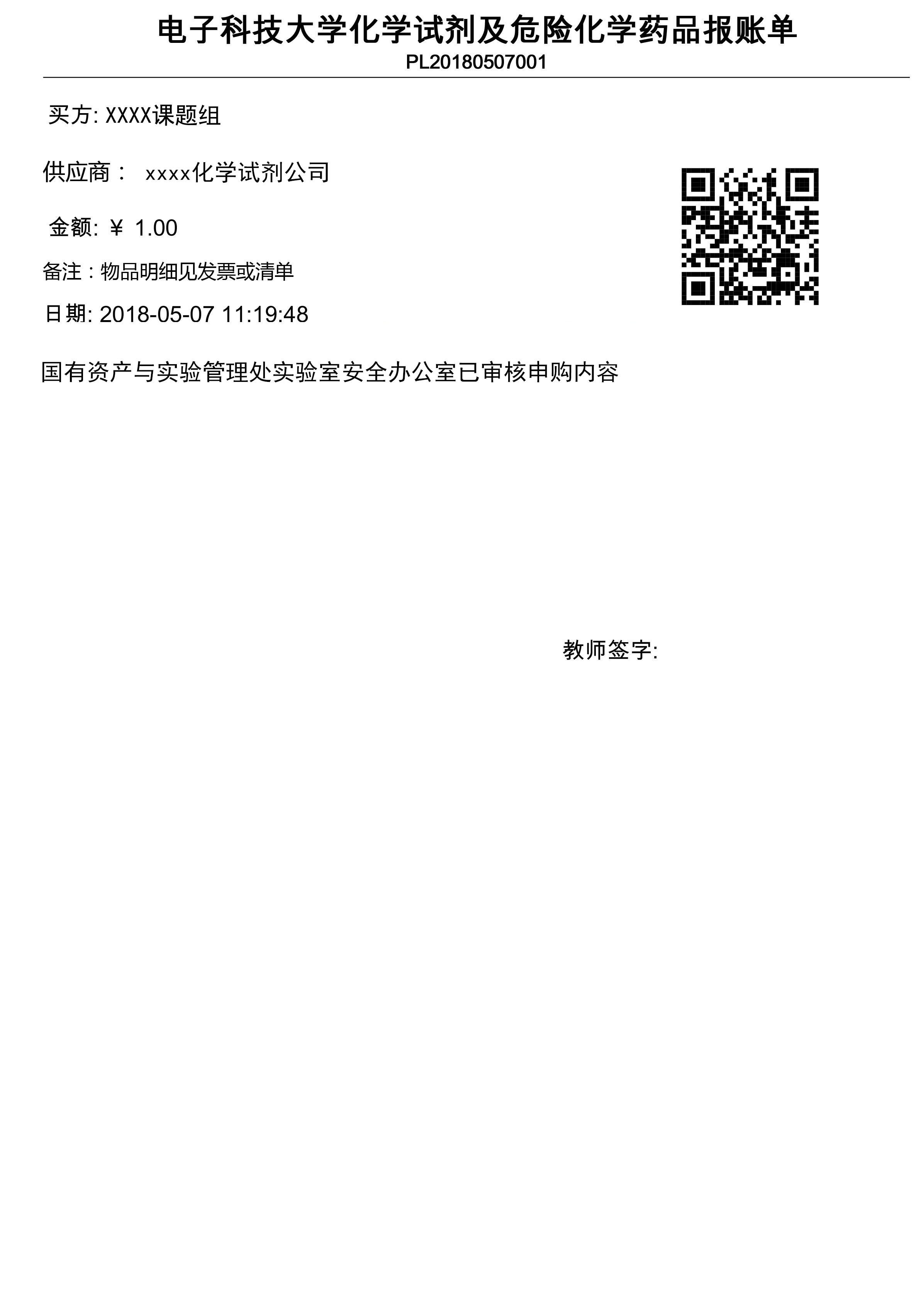 